Allegato 1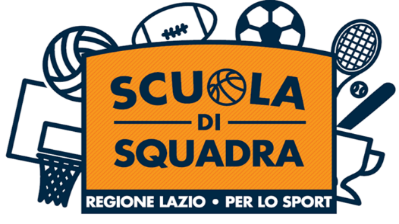 Regione LazioDirezione Regionale Politiche Giovanili, Servizio Civile e Sport scuoladisquadra@regione.lazio.legalmail.itOggetto: Domanda di ammissione al contributo di cui all’Avviso Pubblico “Scuola di Squadra 2022”Il/La sottoscritto/a  	Cognome	NomeIn qualità di Dirigente dell’Istituto di Secondo Grado   _______________________	Codice meccanografico dell’istituto 	Codice Fiscale dell’Istituto 	con sede principale in  	(Via,	Numero civico,	c.a.p	CittàTelefono___________________ cellulare (indicare un numero funzionante___________________________Mail (per comunicazioni inerenti la domanda) ___________________________________________________ Referente del progetto:______________________________    cell.     ________________________________CHIEDE DI PARTECIPAREall’Avviso Pubblico “Scuola di Squadra 2022”, finalizzato ad incentivare la pratica sportiva e l’attività motoria degli studenti, attraverso la concessione all’Istituto di un contributo di euro __________________ (max euro 2.049,00) finalizzato all’acquisto degli articoli sportivi previsti all’art. 4 dell’Avviso, di cui al preventivo allegato.A tal fine ai sensi degli artt. 46 e 47 del D.P.R. 445/2000 e successive modificazioni, consapevole delle sanzioni penali previste in caso di dichiarazioni non veritiere e di falsità negli atti di cui all’art. 76 del citato D.P.R.   DICHIARA che nella individuazione del preventivo sono state rispettate le normative e le procedure vigenti prescritte per gli enti pubblici;che in caso di esito positivo dell’istanza, il contributo dovrà essere accreditato all’IBAN del conto di Tesoreria:         ____________________________________________________________________;di essere consapevole che la mancata trasmissione della fattura quietanzata relativa all’acquisto del materiale sportivo di cui al preventivo allegato, nel termine previsto dall’Avviso, comporterà la revoca e la conseguente restituzione del contributo concesso.ALLEGA ALLA PRESENTEPreventivo di spesa per acquisto di attrezzature sportive emesso da un fornitore specializzato anche on line.Luogo................., Data ......../......../..........   Il Dirigente di Istituto       (firma digitale)